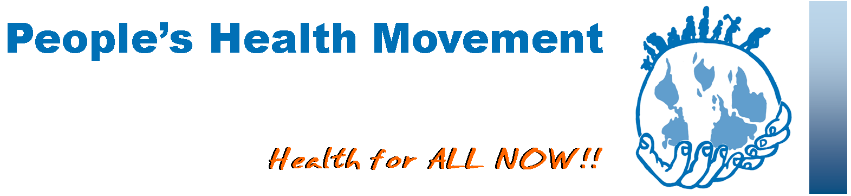 DRAFT Alternative Civil Society Astana Statement on Primary Health CareWe, members of public interest civil society organisations and social movements, some of whom are participants at the Global Conference on Primary Health Care, re-affirm our commitment to primary health care (PHC) in pursuit of health and well-being for all, aiming to achieve equity in health outcomes. We envision:Societies and environments that prioritize, protect and promote people’s health;
Health care that is accessible, affordable and acceptable for everyone, everywhere;
Health care of good quality that treats people with respect and dignity;
Health systems over which communities are able to exert controlAlthough these objectives are shared in the official Astana Declaration (version 16th August 2018) it is concerning that the latter frames PHC primarily as a foundation of Universal Health Coverage (UHC). PHC, is broader and indeed subsumes UHC, which is, in many countries, being implemented by private health insurance companies and aggravating health inequities. Additionally, the official declaration (version 16th August) is insufficiently clear that governments have primary responsibility for health service delivery and for ensuring that social determinants maximise health and equity. While the official declaration recognises “that people in all parts of the world have unaddressed health needs and inequities persist”, it does not acknowledge that health gains in some places are being reversed. These issues and their fundamental economic and political causes which are responsible for widening inequalities worldwide need to be more explicitly stated. These are some of the reasons why People’s Health Movement and its constituency feel it necessary to elaborate an Alternative Statement.Attaining the highest possible standard of health is a fundamental right of every human being, as stated in the Constitution of the World Health Organization. Forty years ago, in 1978, world leaders made the historical commitment to achieve health for all through Primary Health Care in the Declaration of Alma-Ata. We, the undersigned, express the need for urgent action by all international agencies and governments, all health and development workers, and the world community to protect and promote the health of all the people of the world, hereby makes the following Statement:We the undersigned strongly reaffirm that health, which is a state of complete physical, mental, social, cultural, and ecological wellbeing, and not merely the absence of disease or infirmity, is a fundamental human right and that the attainment of the highest possible level of health is a most important world-wide social goal whose realization is the responsibility of governments and requires the action of many other social and economic sectors in addition to the health sector. People’s health depends on working and living conditions that promote flourishing lives and a healthy and protected natural environment.The existing extreme and growing inequality in the economic and health status of the people both across the world, as well as between and within countries is politically, socially, economically and ethically unacceptable and a source of conflict and environmental destruction and is, therefore, of common concern to all countries.Equitable economic and social development, will require rejection of the currently dominant neo-liberal paradigm and establishment of a sustainable and equitable economic order globally and nationally. Amongst other interventions regulation of financial flows and of tax havens and evasion are urgently needed. These changes, along with recognition and action to address inequities due to gender, caste, race, disability and sexual orientation, are of basic importance to the fullest attainment of health for all and to the reduction of the gap in the health status within and between countries. The promotion and protection of the health and wellbeing of all people will enable sustainable and equitable forms of social and economic development that will contribute to world peace and environmental protection.The people should be afforded every opportunity to participate individually and collectively in the planning and implementation of their health care. This participation should respect age, gender, ethnicity and socio-economic status and use digital technologies where appropriate.Governments have a responsibility to realise the right to health of their people along with other rights specified in the United Nations (UN) Declaration of Human Rights. A main social target of governments, international organizations and the whole world community in the coming decades should be the attainment by all peoples of the world of a level of health that will permit them to lead socially and economically flourishing lives. The United Nations SDGs could be important in reaching this target if they are underpinned by the establishment of a global and national equitable and sustainable economic order. Primary health care is the key to attaining Health for All as part of development in the spirit of social justice, and which is eminently possible given current knowledge, technology and resources.Effective and accountable global governance for health is required to realise PHC. This should include means of effective taxation to ensure that all individuals and corporations pay their fair share of taxes to enable the funding of health and other services beneficial to health;By 2018 the survival of life on earth is threatened by accelerating climate change. Thus part of the PHC approach should be to endorse the Earth Charter (2000) which proposed we are all citizens of our planet as well as our nation states. It recognised the interconnections between living in harmony with and protecting the natural environment and other species, and living in peace, with equity and social justice within human societies; all core parallel principles shared with the Primary Health Care movement.Primary health care is essential health care based on practical, scientifically sound and socially acceptable methods and technology made universally accessible to individuals and families in the community through their full participation in the spirit of self-determination. It forms an integral part both of the country’s health system, of which it is the central function and main focus, and of the overall social and economic development of the community. It gives particular emphasis to the household and community levels and the first level of care bringing comprehensive health care as close as possible to where people live and work, and is fully integrated with other levels of care.Primary health care:reflects and evolves from the economic conditions and sociocultural and political characteristics of a country and its communities and is based on the application of relevant social, biomedical and health systems research and public health experience;addresses the main health problems in the community, providing promotive, preventive, curative, rehabilitative and palliative services accordingly;includes at least: health education concerning prevailing health problems and the methods of preventing and controlling them; promotion of a healthy food supply and proper nutrition; an adequate supply of safe water and basic sanitation; reproductive and sexual health care, including maternal health care, contraception, abortion; prevention and health care for gender based violence; child health care,; immunization against the major infectious diseases; prevention and control of locally endemic diseases and non-communicable disease including mental health illness; appropriate treatment of common diseases and injuries; healthcare needs of the disabled and provision of essential drugs;involves, in addition to the health sector, all related sectors and aspects of national and community development, in particular agriculture, trade, food, industry, education, housing public infrastructure, communications and information technology and other sectors; and demands the coordinated efforts of all those sectors;requires and promotes maximum community and individual self-reliance and participation in the planning, organization, operation and control of primary health care, making fullest use of local, national and other available resources; and to this end develops through appropriate training the ability of communities to participate;should be sustained by integrated, functional and mutually supportive referral systems, leading to the progressive improvement of comprehensive health care for all, and giving priority to those most in need;relies, at local and referral levels, on health workers, including physicians, nurses, midwives, mid-level workers and community health workers as applicable, as well as traditional practitioners as needed, suitably trained socially and technically to work as a health team and to respond to the expressed health needs of the community. All governments should formulate national policies, strategies and plans of action to strengthen and sustain primary health care as part of a comprehensive national health system and in coordination with other sectors. To this end, it will be necessary to exercise political will, to mobilize the country’s resources and to use available external resources rationally.While technology has brought health benefits, care must be taken to ensure that technology is used with intelligence so that:New bio-technology and artificial intelligence should be assessed in terms of its potential to do harm as well as good and in terms of its contribution to overall population health and equity and be regulated as necessaryOver-servicing, especially in the private sector, requires regulation. One aspect of this which is contributing to the crisis of anti-microbial resistance is irrational and overuse of antibiotics in both the health and industrial farming sectorsThe use of digital technologies has the potential to increase access and quality of care but strategies must be informed by an awareness of the digital gradient, which mirrors socio-economic inequities. Special measures need to be taken to flatten this gradient.An essential component of primary health care is universal health coverage which should be universalist, based on social solidarity and built on a unified public funded system, with most service provision through public institutions.Since the protection and attainment of health by people in any one country directly concerns and benefits every other country development assistance, including donor programs must be accountable to and strengthen national public health systems and address the social, environmental and ecological determinants of health.The training of health personnel requires to be more strongly oriented to primary health care and employment conditions need to ensure fair and safe working situations. Distribution of health personnel is grossly inequitable and reflects the inverse care law. Global and national policies should institute policies to mitigate the brain drain from low and middle income countries to high income countries by inter alia increasing production of their own health workers and compensating sending countries for their losses in training costs.Health gains from the implementation of an effective primary health care system can be easily undermined by the commercial determinants of health including promotion and trade of health harming commodities (e.g. ultra processed food, alcohol, tobacco) and environmentally damaging extractive industries. Global and national policies, including effective regulation, are needed to prevent their adverse impacts.An acceptable level of health for all the people of the world can be attained through a fuller and better use of the world’s resources, a considerable part of which is now spent on armaments and military conflicts. A genuine policy of independence, peace, and disarmament could and should release additional resources that could well be devoted to peaceful aims and in particular to the acceleration of social and economic development of which primary health care, as an essential part, should be allotted its proper share.We the undersigned representing a wide range of public civil society organisations and social movement call on the Global Conference on Primary Health Care to undertake urgent and effective national and global action to develop and implement primary health care throughout the world and particularly in low and middle income countries in a spirit of technical cooperation and in keeping with a sustainable and equitable economic order. It urges governments, WHO, and other international organizations, as well as multilateral and bilateral agencies, nongovernmental organizations, funding agencies, all health workers and the whole world community to support national and international commitment to primary health care and to channel increased technical and financial support to it, particularly in low and middle income countries. We call on all the aforementioned to collaborate in strengthening, developing, funding and maintaining public health systems based on primary health care in accordance with the spirit and content of this Statement.Please endorse above statement through this link: https://www.surveymonkey.com/r/5Y6GWCL
Signatories as per October 25, 2018Organizations (109 organization from 44 countries)Individuals (181 from 37 countries)OrganizationCountryAsociación Argentina de Salud Pública (AASAPA)ArgentinaKunde FoundationUnited KingdomCARE, USAUnited States of AmericaMedicus Mundi SpainSpainAll India Drug Action NetworkIndiaOrganization for Workers' Initiative and DemocratizationCroatiaAsociación Panameña de Cuidados Paliativos, Nisla Camano ReyesPanamaHealth Leadership InternationalUnited States of AmericaADER Salute e libertàItalyBread for the World - Protestant Agency for Diakonia and DevelopmentGermanyCentro Brasileiro de Estudos de Saúde (CEBES)BrazilCommunity Working group in HealthZimbabweCentre for Information and Advisory Services in HealthNigeriaAction medeor, German Medical Aid OrganisationGermanyBUKO Pharma-KampagneGermanyComprehensive Rural Health Project, JamkhedIndiaHealth and Rights Education Programme-Malawi (HREP Malawi)MalawiBreastfeeding Promotion Network of IndiaIndiaFoodFirst Information and Action Network International (FIAN)GermanyEcuadorian Association of Palliative Care/Asociación Ecuatoriana de Cuidados Paliativos (ASECUP)EcuadorPeople's Health Movement AustraliaAustraliaHealth, Education and Literacy Programm (HELP)PakistanInternational Alliance of Women, IAW/AIFSwitzerlandArukah Network for Global Community Health, Thrive WorldwideUnited KingdomPeople's Health Movement, South KoreaSouth KoreaUniversity of the Western CapeSouth AfricaPeople's Health InstituteSouth KoreaUniversity of Cape TownSouth AfricaPeople's Health Movement South AfricaSouth AfricaSchool of Public Health & Family Medicine, University of Cape TownSouth AfricaNottingham Trent UniversityUnited KingdomSynaptic Healthcare Solutions Private LimitedIndiaPrayas Centre for Health EquityIndiaDrug Action Forum - KarnatakaIndiaEnablement The NetherlandsPeople's Health Movement USAUnited States of AmericaHealth Alliance International, University of WashingtonUnited States of AmericaADAIYAALAMIndiaCoordination of consumer organisations Tamilnadu (CAT)IndiaTamilNadu Social Service Society- TASOSS IndiaMovimiento Nacional Laicrimpo Salur - PHM - Argentina - MisionesPublic Health Resource NetworkIndiaPHRASeIndiaMedicus Mundi International – Network Health for AllSwitzerlandPeople’s Health Movement - Global SecretariatSouth AfricaPeople’s Health Movement - TunisiaTunisiaPeople’s Health Movement - ZimbabweZimbabweHealth Poverty ActionUnited KingdomSwasthya Adhikar Manch / Jan swasthya Abhiyan IndiaHealth Reform Foundation of Nigeria (HERFON)NigeriaCitizens' Health Initiative Malaysiamedico internationalGermanyHealth Alliance International, University of WashingtonUnited States of AmericaNational Alliance of People's MovementsIndiaIndonesia AIDS CoalitionIndonesiaPHM TanzaniaTanzania Health Sector Reform Coalition (HSRC)United KingdomHesperian Health GuidesUnited States of AmericaHuman Rights Research Documentation Centre (HURIC)UgandaPHM West & Central AfricaBéninPeople's Health Movement UgandaUgandaPatient and community welfare foundation of malawiMalawiIBFAN Latin America and CaribbeanCosta RicaKamukunji Paralegal Trust (KAPLET)Republic of KenyaInitiative for Health and Equity in SocietyIndiaHealthWrights (Workgroup for People's Health and Rights)United States of AmericaInternational Association for Hospice and Palliative Care (IAHPC)United states of AmericaHealth Innovation in Practice (HIP)SwitzerlandHealth and Rights Education Programme(HREP) MalawiMalawiPHM BurundiBurundi Cara International Consulting Ltd.United KingdomAnusandhan TrustIndiaTurkish Medical AssociationTurkeyPeople’s Health Movement - NepalNepalPopular ResistanceUnited States of AmericaInternational Federation of Community Health CentresCanadaPeople's Health Mouvement RD CongoDemocratic Republic of CongoPHM ZambiaZambiaPeople's Health Movement - BéninBéninPHM MaliMali PHM CameroonCameroonAmazing StarsCameroonACADI CameroonCameroonNGO FORUM ON ADBPhilippinesPHM-TOGOTogoACOVIECameroonCollectif de developpement integré au congoDemocratic Republic of CongoPHM-BeninBéninSite B Youth Development AssociationSouth AfricaMPS-GABON Gabon European Network against the privatization and commercialization of health and social protectionBelgiumTipping Point North SouthUnited KingdomFresh Eyes - People to People TravelUnited KingdomPeoples Health Initiative Nigeria (PHM- Nigeria)NigeriaNational University of RosarioArgentinaJamkhed International – North America, Carrboro NCUnited States of AmericaJohanniter-Unfall-Hilfe e.V.GermanyKimirinaEcuadorKHANANigeriaNetwork Movement for Justice and Development (NMJD)Sierra LeonePublic Services InternationalFranceSociety for International Development (SID)United States of AmericaThe African Centre for Global Health and Social Transformation (ACHEST)UgandaThe Latin American Association of Palliative CareEcuadorThe Muslim Family Counselling ServicesGhanaViva SaludBelgiumWemosThe NetherlandsPeople’s Health Movement - BrazilBrazilPeople’s Health Movement - PhilippinesPhilippinesInternational Association of Health Policy in Europe (IAHPE)EuropePeople’s Health Movement - EuropeEuropeCentre for Health and Social JusticeIndiaCOPASAH – Community of Practitioners on Accountability and Social Action on HealthGlobalSwasti Health CatalystIndiaCentre for International and Intercultural Health (CSI)Bologna, ItalySama Resource Group for Women And HealthIndiaPeople’s Health Movement UKUnited KingdomFirst nameLast nameTitleOrganizationCountryRachelPinnigerInternational DirectorKunde FoundationUnited KingdomLeonaReesMPHCanadaAnne-EmanuelleBirnProfessor, Dalla Lana School of Public HealthUniversity of TorontoCanadaMohammed Ishaaq DatayDrPrimary Health Care DirectorateSouth AfricaMatthewAbutoChief Public Health Officer MOH Nyamira CountyKenyaOwoyemi Odukale DrUnited Kingdom LppolytosKalofonosAssistant Professor, Center for Social Medicine and HumanitiesUniversity of California, Los AngelesUSAJohn CalvertAssociate ProfessorFaculty of Health Sciences, Simon Fraser UniversityCanadaMeganGaydosPublic Health ConsultantMexicoOsman FarukBayramlarPublic Health AssistantIstanbul University, Istanbul Medicine Faculty TurkeyMeredethTurshenProfessor, Rutgers, The State University of New JerseyUSARemco van de PasAcademic coordinator/ Research FellowMaastricht Centre for Global Health, maastricht university  The Netherlands EmmanuelKosadinosConsultant psychiatristUnion Syndicale de la Psychiatrie (USP)FranceAntonioPeratonerMDAssociazione per la DecrescitaItalyAndreaUbialiMDItalyEmmaSacksAssociate FacultyJohns Hopkins School of Public HealthUSADavidSandersEmeritus ProfessorUniversity of the Western CapeSouth AfricaGiannaMilanoScience WriterItalyLorenzaSantorophysicianItalymarilenabertiniretired  MDItalyEnricoFerrucciGraduateItalyJudithvan der VeenMedical ManagerGermanyBridgetLloydGlobal coordinatorPeople's Health MovementSouth AfricaCherryFaileRN, CNM, MPHNigerLorettaMussiRetired doctorItalyAngeloStefaniniRetired, former Scientific Director of the Centre for International Health, University of BolognaItalyLilianaPraticòMD, PHDItalyRobertMcIntyreMedical DirectorHealth Leadership InternationalUSACarnitaErnestProject Manager, School of Public Health, University of the Western CapeSouth AfricaSerol DEVECİAssistant professor, Public Health SpecialistMinistry of HealthTurkeyMotswadi Titus MaswabiLecturer in Environmental HealthUniversity of BotswanaBotswanaJackline Sitienei Lecturer; Bsn, MPH, MSc, PhD Candidate   Moi UniversityKenyaStephenKnudsonMDUSACalebNyarangaProject officerAmref Health AfricaKenyaSanghyukShinAssistant ProfessorUC IrvineUSADavidBishaiProfessorJohns Hopkins Bloomberg School of Public HealthUSAAlfonsoRodriguez LainzLecturerSan Diego State UniversityUSAMalcolm Steinberg Director Public Health PracticeFaculty Health Sciences, Simon Fraser University CanadaMadelynDryierIndividualUSAMukti NathBhattaraiExecutive Director GP Koirala National center for respiratory diseases Government of NepalNepalAshokBhurtyalAssistant ProfessorInstitute of Medicine, Tribhuvan UniversityNepalJohnHarbottleMedical Advisor to Methodist Church of Haiti Health ProgrammeMethodist ChurchHaitiZinziBaileyAssistant ScientistUSALisaMooreAssociate Professor SFSU USAJanisGildinBoard Member, MidwifeFoundation for the Advancement of MidwiferyUSAPaulMoyerPhysician Assistant, retiredformerly, Migrant/Community Health CentersUSAJin-HwanKimMedical Trainee, MSc candidateSeoul National UniversitySouth KoreaShehnazMunshiPublic health researcher, project manager, occupational therapistSouth AfricaTedLankesterFounder-Leader Arukah Network for Global Community Health (Previously CHGN) and President of Thrive Worldwide. Clinician, Global heath specialist, medical author and speakerArukah Network for Global Community Health, Thrive WorldwideUnited KingdomRichardShelleyDr (GPST2 - GP trainee)United KingdomChrisCoombeAssistant Research ScientistUniversity of MichiganUSAValenciaHinesM.D., M.P.H, M.S., M.I.B. USAJessicaGoldhirschClinical Social Worker, Palliative CareBrigham and Women's HospitalUSAMaryCarleyNursing Professor (retired); Registered NurseCanadaBrendaWilsonPhD Candidate, Institute of the Medical Humanities University of Texas Medical BranchUSAHallieChillagAssistant Professor of Social SciencesUCUSAAnneBerryMDMaryknoll Lay MissionersTanzaniaEmmaCreweProfessorSOASUnited KingdomKennethMaesAssociate Professor, AnthropologyOregon State UniversityUSAClareFeinsonConsultantUSALauraHanksPhysician AssistantUSALaurelBaldwin-RagavenProfessor - Department of Family MedicineUniversity of the WitwatersrandSouth AfricaDeAnneHilfinger MessiasProfessor, College of NursingUniversity of South CarolinaUSADianneTravers GustafsonAssociate Professor, retiredCreighton UniversityUSAGoleenSamariAssistant Professor/Mailman School of Public HealthColumbia UniversityUSAYingmei DingPrinciple Planning Analyst Hennepin County Public Health USAMarcGuestPhD Candidate in Gerontology, Graduate Center for GerontolgoyUniversity of KentuckyUSAAndrewDavisProfessor of MedicineUniversity of ChicagoUSAKenCoelhoAccreditation site visitorPublic health accreditation boardUSACamlus OdhusPublic Health Practitioner (MPH)PHM- KenyaKenyaRachelRubinSenior Medical Officer/Asst.ProfessorCook County Department of Public Health, University of Illinois at Chicago School of Public HealthUSASAYKANAZMA PUBLIC HEALTH STUDENTNOTTINGHAM TRENT UNIVERSITYUnited KingdomMilesFarrAssistant ProfessorUSADianeCooperProfessor, School of Public HealthUniversity of the Western CapeSouth AfricaUtaLehmannDirector, school of Public HealthUniversity of the Western CapeSouth AfricaAtilla senihMaydaProf. Public healthDuzce universityTurkeyPauline OdeyemiRegistered Nurse/PhD candidate at Nottingham Trent University, UK.United KingdomNancyKriegerProfessor of Social Epidemiology, Dept of Social and Behavioral SciencesHarvard T.H. Chan School of Public HealthUSAAlpErgörProfessor of Occupational Health, Dept of Public HealthDokuz Eylul Univ. Faculty of MedicineTurkeyAhmet OnerLurtProf.Dr.Mersin Univercity Public Health DepartmentTurkeydamilolaomodaralecture/social work and healthNottingham Trent UniversityUnited KingdomMathewNyashanuSenior Lecturer (Public Health & Well-beingNottingham Trent UniversityUnited KingdomRogerCIZADr/ CEOHHNB/PHM BURUNDIBurundiOzgeCamanAssoc.Prof. of Public HealthTurkeyPolDe VosDeputy Director - Institute Global Health and DevelopmentQueen Margaret UniversityUnited KingdomLindaGibsonAssociate Professor, Centre for Public Health & Health SystemsNottingham Trent UniversityUnited KingdomJavierRamírezAdvocacy and Communication Deputy DirectorDoctors of the World International NetworkSpainASLIDAVASAssoc ProfHuman Rights Foundation of Turkey TurkeyNecatiDedeogluProfessor of Public HealthRetiredTurkeyKorayErdurakPublic health physicianMinistery of healthTurkeyNAReuropeENDRAGUPTADOCTORPrayas Centre for Health EquityIndiaMuratTopbasProf Dr, MDKaradeniz Technical University Faculty of MedicineTurkeyAhmet RuhiToramanDoç. Dr.TurkeyCemalGüvercinMD, PhD, lectur, History of Medicine and EthicsTurkeyHilal Görgel Kahraman Doctor , public health specialist TurkeySelma Karabey Professor in Public HealthIstanbul University Turkey colleenCameronRetired senior program teaching staffCoady International Institute, St. Francis Xavier UniversityCanadaSUnited States of AmericairajMartinAdvocateIndiaDavidMcCoyProfessor of Global Public HealthQueen Mary University LondonUnited KingdomSarahNgomaMrsPHM- ZambiaZambiaJulia RobinsonSenior Program Manager, Clinical InstructorUSAMaryamRumaneyFreelance Scientistwww.mbrumaney.comSouth AfricaSantoshSogalResearch officerInstitute of Public HealthIndiaRajalakshmiRamprakashIndependent researcher & activistIndiaDhandapani VenkatapathiDirectorADAIYAALAMIndiaSarinSasikumarResearch OfficerInstitute of Public Health (IPH)IndiaCamilaGiuglianiProfessor, social medicine departmentUniversidade Federal do Rio Grande do SulBrazilHarryPhoolchundConsultant Occupational PhysicianSigma Occupational Health LtdUnited KingdomPolDe VosDeputy DirectorInstitute for Global Health - Queen Margaret UniversityUnited KingdomStutiPantMs.United KingdomSyedDanishActivist public healthPHRASeIndiaSundararamanThiagarajanProfessor, School of Health Systems StudiesTata Institute of Social Sciences,IndiaPrashanth NuggehalliSrinivasFacultyInstitute of Public HealthIndiaJuliaRobinsonSenior Program Manager, Clinical InstructorHealth Alliance International, University of WashingtonUSALoriHansonMember of Steering CouncilPeople's Health Movement (PHM)CanadaMariaHamlin ZunigaMember of the Advisory CouncilPeople's Health Movement (PHM)NicaraguaMiraShivaMember of the Advisory CouncilPeople's Health Movement (PHM)IndiaPatrick KadamaDirector of Policy and StrategyAfrican Centre for Global Health and Social Transformation (ACHEST)UgandaRaviNarayanMember of the Advisory CouncilPeople's Health Movement (PHM)IndialindseykentDoctorNHSUnited KingdomRonaldLabontéProfessor and holder of the Canada Research Chair in Contemporary Globalization and Health EquitySchool of Epidemiology and Public Health, University of OttawaCanadaMarius W.de JongSenior Policy Officer SRHRMinistry of Foreign AffairsThe NetherlandsAmitavaGuhaNational Co-convenerJan Swasthya Abhiyan (PHM-India)IndiaDr. SylviaKarpagamPublic health doctor and researcherIndependentIndiaEmilyMarshallMaster's student (Occupational Therapy) at the University of Cape TownSouth AfricaMaría Angela Elías Marroquin Sub coord observatorio de Políticas de SaludUniversidad de El Salvador El Salvador MarioParadaProfessorUniversidad de ValparaísoChileJulioMonsalvoMMédico SanitaristaMovimiento AlegremiaArgentinaClaudiaRojasProfesora-investigadoraUniversidad de Playa AnchaChileB FKoonRegistered NurseMalaysiaWanMananExcoMalaysian Academic Movement (MOVE)Malaysia MarioAyalaProfesor AdjuntoUniversidad Nacional de Tierra del Fuego-ICSEArgentinaTobyFreemanSenior Research FellowSouthgate Institute for Health, Society, and Equity, Flinders UniversityAustraliaSILVIAGIUGLIANIpsicólogaPHMBrazilPierreDe PaepeM.D. master public health/health economyArgentinaMichaelSsemakulaHealth rights researcher and advocateHuman Rights Research Documentation CentreUgandaPACOMETOMETISSIRegional CoordinatorPHM West & Central AfricaBéninDenisBukenyaCoordinatorPeople's Health Movement UgandaUgandaELLOS LODZENIFOUNDER &PATRONPatient & community welfare foundation of MalawiMalawiJuliaAnafResearch AssociateFlinders University AustraliaDesireHabonimanaPresidentPHM BurundiBurundi DanieleDionisioItalyStephenO'BrienGeneral practitionerBelgiumHarryAfrikaPharmacistSouth AfricaChiaraBodiniMD, PhDCentre for International and Intercultural HealthItalySallyFitzpatrickResearch Fellow, Translational Health Research InstituteWestern Sydney UniversityAustraliaBaezCarmenPublic Health specialistPeople Health Movement ArgentinaHelenvan EykSenior Research Fellow, Southgate Institute for Health, Society and EquityFlinders UniversityAustraliaMauricio Torres Medical Doctor, Professor at the Public Health Department, Faculty of Medicine, National University of Colombia PHM Colombia Colombia Boris EduardoFlores GonzalezMedical Doctor and Master of Public HealthMovimiento Para la Salud de los Pueblos - Equipo ComunicandoNOSEl SalvadorHaniSerag Health System Research Fellow University of Texas Medical Branch USAKayihanPalaProfessor of Public HealthTurkeyConnieMusolinoDr (Research Officer)Southgate Institute of Health, Society and Equity, Flinders UniversityAustraliaNontsikelelo Mpulo Head of Communications SECTIO27South Africa SarahCrawford-BrowneLecturer - Primary Health Care DirectorateUniversity of Cape TownSouth AfricaclaudioschuftanMember SC World Public Health Nutrition AssociationVietnamFisahaTesfay PhD student Flinders University Australia EmmaGeorgeLecturer in Occupational TherapyFlinders UniversityAustraliaLigiaGiovanellaSenior ResearcherCEE FiocruzBrazilGiuliaLoffredaScientific Coordinator,Department of Public Health and Primary CareUniversity of CambridgeUnited KingdomJohn Eliasu MahamaMr. GhanaGinette Bauwens Philosopher Belgium JosephHollyCo Director Global Labour Institute United KingdomChandanKumarTrade UnionistRashtriya Hamal PanchayatIndiaRose DIDJA BOUBACoordonnatrice, spécialiste de développement communautaire, expert en planification des projetsACOVIECameroonVirginiaZweigenthalDr (senior lecturer and public health specialist)University of Cape Town and Department of Health: Western CapeSouth AfricaJennyTapia Student, Master Social Science, Universidad Autónoma MetropolitanaMexico GertVerdonckResearcher, sociologyBelgiumGRAHAMBENNETTINTERNATIONAL DEVELOPMENT CONSULTANTINDEPENDENTUnited KingdomNicoleTsombyaActivist/ public healthCollectif de developpement integré au congoDemocratic Republic of CongoDimitriosSkempesPost doctoral Research Associate, Disability Policy GroupSwiss Paraplegic ResearchSwitzerlandRichieAlfordDirector of Research and ImpactEnglandDehranSwartHealth Teaching Platform Manager, Primary Health Care DirectorateFaculty of Health Sciences, University of Cape TownSouth AfricaDeepakKumarHealth & Nutrition ProfessionalPHRNIndiaValeriaGentiliniPublic Health resident- University of BolognaItalyPaulLarisMrAustralia FranBaumMatthew Flinders Distinguished ProfessorAustraliaAnwarFazalAssociate ProfessorWorld Alliance for Breastfeeding Action (WABA)Juan IgnacioMartinez MilanRight Livelihood College & Chairperson EmeritusInternational Health Dept, Andalusian School of Public HealthSpainDelenDe La PazConvener global healthUniversity of PhilippinesPhilippines MohammadAli BarzegarConvenerPHM IranIranSarojiniNConvenerJan Swasthya AbhiyanIndiaJens ByskovSpecialist public healthZambia and CopenhagenSirimal PeirisOrganiserPHM Sri LankaSri LankaPenelopeMilsomDrLondon School of Hygiene and Tropical MedicineUnited KingdomRuth SternSenior ResearcherUniversity of Western Cape, School of Public HealthSouth AfricaNikki SchaaySenior ResearcherUniversity of Western Cape, School of Public HealthSouth AfricaMuratCivanerProfessorUludag University School of MedicineTurkeyFeridAksu TanikProfessor / Dr IzmirTurkeyOrnellaPunzoDr / Ricercatrice Segreteria Scientifica di PresidenzaIstituto Superiore di SanitàRomeIngerScheelHead of Centre for Arctic and Global Health, University of Tromsø – the Arctic University of NorwayNorway